“BTB Kapital İnvestisiya Şirkəti” ASC-NİN 2021-Ci İL ÜZRƏ MƏLUMATLARIİdarəetmə orqanları və vəzifəli şəxslər, onların əsas və əlavə iş yerləri barədə məlumatTəşkilati Struktur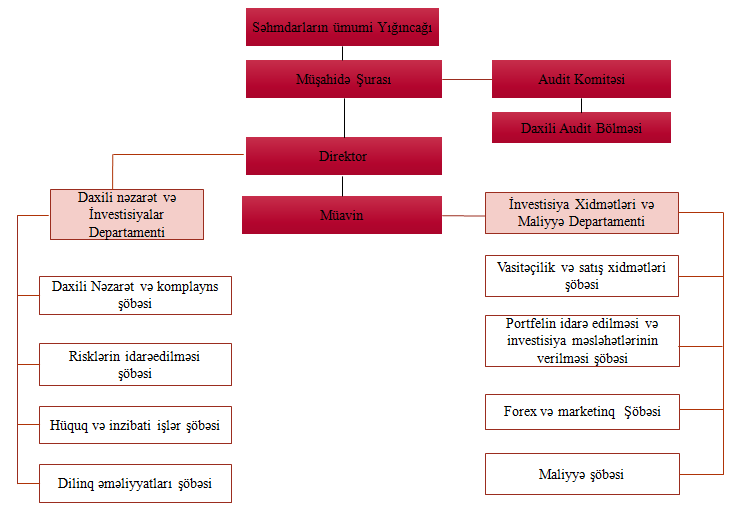 Aidiyyəti şəxslərlə bağlanılmış və xüsusi əhəmiyyətli əqdlərAidiyyəti şəxslərlə əqdlər və xüsusi əhəmiyyətli əqdlər BağlanılmayıbCəlb edilmiş maliyyə vəsaitləri2021-ci ildə əlavə vəsait cəlb edilməyibİdarəetmə strukturuCəmiyyətin təkbaşına icra orqanı - Direktordur. Cəmiyyətin təşkilati struktutu aşağıdakı sxemdə göstərilmişdir.İnkişaf siyasəti“BTB Kapital İnvestisiya Şirkəti” ASC kapital bazarının əsas iştirakçısı kimi daim bu bazara öz tövhəsini verməkdədir. Qarşıya qoyulmuş məqsədlərə nail olmaq üçünCəmiyyət aşağıdakıları əsas götürməklə təmin edir:Fəaliyyətini şəffaflıq, ədalətlilik və dürüstlük prinsipləri əsasında həyata keçirmək;Qanunvericiliklə müəyyən olunmuş tələblərə riayət etmək; Dövlət orqanları qarşısında öz öhdəliklərini yerinə yetirmək və qanunvericilik ilə müəyyən edilmiş qaydada, müddətdə və məbləğdə vergi və digər icbari ödənişləri ödəmək;Çirkli pulların yuyulması, terrorizmin maliyyələşdirilməsi və korrupsiyaya qarşı mübarizə ilə bağlı tədbirləri həyata keçirmək; Etik normaları, biznesin aparılması qaydalarını vəCəmiyyətin reputasiyasını qorumaq;Müştərilərə həm əlverişli şərtlərlə, həm də keyfiyyətli xidmətləri və məhsulları təklif etməklə özünü etibarlı tərəfdaş kimidoğrultmaq;Müştərilərə risklərin idarə olunması ilə əlaqədar tövsiyələr verilməklə müştəri qarşısında konsaltinq tərəfdaş kimi çıxış etməkŞirkətin maliyyə göstəricilərini daima yaxşılaşdırmaq, gəlir və xərclərə nəzarət etmək və vəsaitlərdən səmərəli istifadəni təmin etməkMüştərilər qarşısında öhdəliklərin tam yerinə yetirilməsi məqsədi ilə kifayət qədər ehtiyat fondu formalaşdırmaqSəhmdar kapitalının gəlirliyi və dividend siyasətiCəmiyyətin 2021- ci il mənfəətindən dividend ödənilməmişdir. Cəmiyyətin Dividend Siyasəti Azərbaycan Respublikasının Mülki Məcəlləsi, Azərbaycan Respublikasının Vergi Məcəlləsi, bununla bağlı qüvvədə olan digər normativ-hüquqi aktlar əsasında tərtib edilmişdir.Bu Siyasətin məqsədi Cəmiyyətin kapitalının möhkəmləndirilməsi, bazarda mövcud rəqabət şəraitində onun mövqeyinin qorunub saxlanması və Cəmiyyətin kapitalına dair nəzarət orqanının tələbləri nəzərə almaqla, Cəmiyyətin mənfəətinin səhmdarlar arasında müvafiq qaydadabölüşdürülməsinin ümumi prinsiplərini müəyyən etməkdən ibarətdir.Bu Siyasət Cəmiyyətin dividendlərin hesablanması, elan olunması və ödənilməsi qaydalarını müəyyən edir.Bu Siyasət dividendlərin ödənilməsi zamanı şəffaflıq, ədalətlilik, sabitlik və ardıcıllıq prinsiplərinə riayət edilməsi məqsədinidaşıyırCəmiyyət tərəfindən dividendlərin elan olunması və ödənilməsi barədə qərar Müşahidə Şurasının təklifləri əsasında Cəmiyyətin Səhmdarların ümumi yığıncağı tərəfindən qəbul olunur.Dividendlərin elan olunması və ödənilməsi barədə qərar qəbul edilərkən onların miqdarı və hər bir səhm növü üzrə ödənişlərin aparılması qaydası müəyyən edilməlidir.İdarəetmə orqanlarının hər bir üzvünə verilən ödənişlər;İdarəetmə orqanlarının üzvlərinə verilən ödənişlər yalnız əmək haqqından ibarətdir.İnvestisiyaların həcmi və mənbəyiCəmiyyətin 2021-ci il üzrə Maliyyə hesabatında açıqlanıbCəmiyyətin qiymətli kağızlarının dövriyyəsi və gəlirliyi;Cəmiyyətin nizamnamə kapitalı hər birinin nominal dəyəri 1000 manat olan 1000 ədəd səhmlərdən ibarətdir.İctimai layihələr2021-ci ildə “BTB Kapital İnvestisiya Şirkəti” ASC-də tələbələr üçün təcrübə proqramı təşkil edilmişdir.№Adı, Soyadı, Atasının AdıVəzifəsiƏlavə iş yeri1Rza SadiqMüşahidə Şurasının sədriBank “BTB” ASC-nin Müşahidə Şurasının sədridir.2Emil RzayevMüşahidə Şurasının üzvüBank “BTB” ASC-nin İdarə Heyətinin sədridir.3Nicat XəlilovMüşahidə Şurasının üzvüBank “BTB” ASC-nin Xəzinədarlıq Departamentinin direktorudur.4Ruslan CəfərovDirektorYoxdur5Cəfər İbrahimliDirektor müaviniYoxdur5Elvira MəmmədovaDaxili nəzarət və İnvestisiyalar Departamentinin    direktoruYoxdur